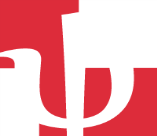 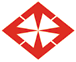 BAŞKENT ÜNİVERSİTESİFEN-EDEBİYAT FAKÜLTESİ                                  PSİKOLOJİ BÖLÜMÜ2019-2020 AKADEMİK YILI PERFORMANS RAPORUBaşkent Üniversitesi Fen-Edebiyat Fakültesi’ne bağlı Psikoloji Bölümü 2019-2020 Güz yarıyılında 1 profesör, 1 doçent, 5 doktor öğretim üyesi, 3 öğretim görevlisi ve 3 araştırma görevlisi, Bahar yarıyılında ise 1 profesör, 1 doçent, 5 doktor öğretim üyesi, 3 öğretim görevlisi ve 3 araştırma görevlisi ile çalışmalarını sürdürmüştür. 01 Eylül 2019 – 01 Eylül 2020 tarihleri arasında Psikoloji Bölümü öğretim elemanları tarafından yürütülen çalışmalar aşağıda başlıklar halinde sunulmuştur:Bilimsel Faaliyetler: Öğretim elemanları, 2019-2020 akademik yılında toplamda uluslararası indekslerce taranan dergilerde 8, indeks dışı dergilerde 10 bilimsel makale yayınlamıştır. Bunların yanısıra diğer alanlarda 3 yayın yapılmıştır. Öğretim elemanları, 2019-2020 akademik yılında, ulusal bilimsel toplantılarda 5 sözel bildiri sunumu, uluslararası bilimsel toplantılarda ise 4 sözel bildiri sunumu gerçekleştirmişlerdir. Bunlara ek olarak, ulusal bilimsel toplantılarda sunulan sözlü bildiri sayısı 1, poster bildiri sayısı ise 3’dür. Ayrıca öğretim elemanları, üniversite içinde 8 ve üniversite dışında 9 olmak üzere toplamda 16 etkinliğe katılım göstermişlerdir. Dersler: 2019-2020 Güz dönemi için verilen PSK kodlu Lisans Bölüm derslerinin haftalık kredisi 114’dür, Bölüm dışına verilen lisans derslerinin haftalık kredisi ise 6’dır. Bunun dışında Psikoloji yüksek lisans programı kapsamında haftalık 30 kredilik ders verilmiştir. Bölüm dışına verilen yüksek lisans derslerinin haftalık kredi toplamı 2’dir.Bahar döneminde ise için Lisans Bölüm derslerinin haftalık kredisi 114’dür, Bölüm dışına verilen lisans derslerinin haftalık kredisi ise 6’dir. Bunun dışında Psikoloji yüksek lisans programı kapsamında haftalık 27 kredilik ders verilmiştir. Bölüm dışına verilen yüksek lisans dersi kredisi 9’dur.TV-Radyo Konuşmaları: Bölüm elemanları tarafından 2019-2020 yılında 15 Radyo ve TV konuşması gerçekleştirilmiştir.Projeler: Bölüm öğretim elemanları farklı proje faaliyetlerinde görev almışlardır. Psikoloji bölümü öğretim elemanı TUBİTAK destekli “GCAT -Psikolojik Ölçme Aracı Geliştirilmesi.” başlıklı projede uzman olarak görev almaktadır. Bir diğer bölüm öğretim elemanı ise ”Suriyeli Çocukların Türk Eğitim Sistemine Entegrasyonunun Desteklenmesi Projesi (PIKTES)” başlıklı projede uzman olarak görev almıştır. Psikoloji bölümü araştırma görevlisi Kadir Has Üniversitesi tarafından desteklenen “Önleyici Tedbirlere Uyumu Nasıl Arttırabiliriz? Kişisel ve Toplumsal Fayda Mesajlarının Etkisi” başlıklı projede doktora öğrencisi bursiyeri olarak görev almaktadır. Bölüm öğretim üyesi Birleşmiş Milletler Mülteciler Yüksek Komiserliği (BMMYK) tarafından desteklenen “IPA-RNF/Faaliyet 6.2/Oryantasyon ve Geçiş Programlarının Geliştirlmesi” başlıklı projeyi yürütmektedir ve Psikoloji bölümünden farklı öğretim elemanları bu projede uzman olarak görev almaktadır. Laboratuvarlar: 2019-2020 akademik yılında Psikoloji Bölümü laboratuvarları çalışmalarını sürdürmüşlerdir. 29-30-31 Ocak 2020 tarihlerinde ELYADAL tarafından Kış Okulu X Çalıştayı düzenlenmiştir. Kış Okulu teması “Kuram, Yöntem ve (Açık) Bilim: Psikolojinin Yol Haritası” olarak belirlenmiştir. Kış Okulu’na  farklı üniversiteden 34 lisans üstü eğitim gören öğrenci katılmıştır. Öğr. Gör. Dr. Bilgesu AtılganPsikoloji Bölümü Toplam Kalite Yönetimi Sorumlusu